USTAWAz dnia 1 lipca 2011 r.o zmianie ustawy o utrzymaniu czystości i porządku w gminach oraz niektórych innych ustaw1)(Dz. U. z dnia 25 lipca 2011 r.)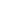 Art. 1. W ustawie z dnia 13 września 1996 r. o utrzymaniu czystości i porządku w gminach (Dz. U. z 2005 r. Nr 236, poz. 2008, z późn. zm.2)) wprowadza się następujące zmiany:  1)   odnośnik nr 1 do tytułu ustawy otrzymuje brzmienie:"1)  Niniejsza ustawa dokonuje w zakresie swojej regulacji wdrożenia następujących dyrektyw:1)   dyrektywy 91/271/EWG z dnia 21 maja 1991 r. dotyczącej oczyszczania ścieków komunalnych (Dz. Urz. WE L 135 z 30.05.1991, str. 40, z późn. zm.; Dz. Urz. UE Polskie wydanie specjalne, rozdz. 15, t. 2, str. 26);2)   dyrektywy Rady 1999/31/WE z dnia 26 kwietnia 1999 r. w sprawie składowania odpadów (Dz. Urz. WE L 182 z 16.07.1999, str. 1, z późn. zm.; Dz. Urz. UE Polskie wydanie specjalne, rozdz. 15, t. 4, str. 228);3)   dyrektywy 2008/98/WE z dnia 19 listopada 2008 r. w sprawie odpadów oraz uchylającej niektóre dyrektywy (Dz. Urz. L 312 z 22.11.2008, str. 3-30).";  2)   art. 1 otrzymuje brzmienie:"Art. 1.  Ustawa określa:1)   zadania gminy oraz obowiązki właścicieli nieruchomości, dotyczące utrzymania czystości i porządku;2)   warunki wykonywania działalności w zakresie odbierania odpadów komunalnych od właścicieli nieruchomości i zagospodarowania tych odpadów;3)   warunki udzielania zezwoleń podmiotom świadczącym usługi w zakresie uregulowanym w ustawie.";  3)   po art. 1 dodaje się art. 1a w brzmieniu:"Art. 1a.  W sprawach dotyczących postępowania z odpadami komunalnymi w zakresie nieuregulowanym w niniejszej ustawie stosuje się przepisy ustawy z dnia 27 kwietnia 2001 r. o odpadach (Dz. U. z 2010 r. Nr 185, poz. 1243, z późn. zm.3)).";  4)   w art. 2 w ust. 1 uchyla się pkt 2;  5)   w art. 3:a)  ust. 2 otrzymuje brzmienie:"2.  Gminy zapewniają czystość i porządek na swoim terenie i tworzą warunki niezbędne do ich utrzymania, a w szczególności:1)   tworzą warunki do wykonywania prac związanych z utrzymaniem czystości i porządku na terenie gminy lub zapewniają wykonanie tych prac przez tworzenie odpowiednich jednostek organizacyjnych;2)   zapewniają budowę, utrzymanie i eksploatację własnych lub wspólnych z innymi gminami:a)   regionalnych instalacji do przetwarzania odpadów komunalnych,b)   stacji zlewnych, w przypadku gdy podłączenie wszystkich nieruchomości do sieci kanalizacyjnej jest niemożliwe lub powoduje nadmierne koszty,c)   instalacji i urządzeń do zbierania, transportu i unieszkodliwiania zwłok zwierzęcych lub ich części,d)   szaletów publicznych;3)   obejmują wszystkich właścicieli nieruchomości na terenie gminy systemem gospodarowania odpadami komunalnymi;4)   nadzorują gospodarowanie odpadami komunalnymi, w tym realizację zadań powierzonych podmiotom odbierającym odpady komunalne od właścicieli nieruchomości;5)   ustanawiają selektywne zbieranie odpadów komunalnych obejmujące co najmniej następujące frakcje odpadów: papieru, metalu, tworzywa sztucznego, szkła i opakowań wielomateriałowych oraz odpadów komunalnych ulegających biodegradacji, w tym odpadów opakowaniowych ulegających biodegradacji;6)   tworzą punkty selektywnego zbierania odpadów komunalnych w sposób zapewniający łatwy dostęp dla wszystkich mieszkańców gminy, w tym wskazują miejsca, w których mogą być prowadzone zbiórki zużytego sprzętu elektrycznego i elektronicznego pochodzącego z gospodarstw domowych;7)   zapewniają osiągnięcie odpowiednich poziomów recyklingu, przygotowania do ponownego użycia i odzysku innymi metodami oraz ograniczenia masy odpadów komunalnych ulegających biodegradacji przekazywanych do składowania;8)   prowadzą działania informacyjne i edukacyjne w zakresie prawidłowego gospodarowania odpadami komunalnymi, w szczególności w zakresie selektywnego zbierania odpadów komunalnych;9)   udostępniają na stronie internetowej urzędu gminy oraz w sposób zwyczajowo przyjęty informacje o:a)   podmiotach odbierających odpady komunalne od właścicieli nieruchomości z terenu danej gminy, zawierające firmę, oznaczenie siedziby i adres albo imię, nazwisko i adres podmiotu odbierającego odpady komunalne od właścicieli nieruchomości,b)   miejscach zagospodarowania przez podmioty odbierające odpady komunalne od właścicieli nieruchomości z terenu danej gminy zmieszanych odpadów komunalnych, odpadów zielonych oraz pozostałości z sortowania odpadów komunalnych przeznaczonych do składowania,c)   osiągniętych przez gminę oraz podmioty odbierające odpady komunalne od właścicieli nieruchomości, które nie działają na podstawie umowy, o której mowa w art. 6f ust. 1, i nie świadczą takiej usługi w trybie zamówienia z wolnej ręki, o którym mowa w art. 6f ust. 2, w danym roku kalendarzowym wymaganych poziomach recyklingu, przygotowania do ponownego użycia i odzysku innymi metodami oraz ograniczenia masy odpadów komunalnych ulegających biodegradacji przekazywanych do składowania,d)   punktach selektywnego zbierania odpadów komunalnych, zawierające:-   firmę, oznaczenie siedziby i adres albo imię, nazwisko i adres prowadzącego punkt selektywnego zbierania odpadów komunalnych,-   adresy punktów selektywnego zbierania odpadów komunalnych na terenie danej gminy, wraz ze wskazaniem godzin przyjmowania odpadów,e)   zbierających zużyty sprzęt elektryczny i elektroniczny pochodzący z gospodarstw domowych, o których mowa w ustawie z dnia 29 lipca 2005 r. o zużytym sprzęcie elektrycznym i elektronicznym (Dz. U. Nr 180, poz. 1495, z późn. zm.4)), zawierające:-   firmę, oznaczenie siedziby i adres albo imię, nazwisko i adres zbierającego zużyty sprzęt elektryczny i elektroniczny,-   adresy punktów zbierania zużytego sprzętu elektrycznego i elektronicznego na terenie danej gminy;10)  dokonują corocznej analizy stanu gospodarki odpadami komunalnymi, w celu weryfikacji możliwości technicznych i organizacyjnych gminy w zakresie gospodarowania odpadami komunalnymi, w tym:a)   możliwości przetwarzania zmieszanych odpadów komunalnych, odpadów zielonych oraz pozostałości z sortowania odpadów komunalnych przeznaczonych do składowania,b)   potrzeb inwestycyjnych związanych z gospodarowaniem odpadami komunalnymi,c)   kosztów poniesionych w związku z odbieraniem, odzyskiem, recyklingiem i unieszkodliwianiem odpadów komunalnych,d)   liczby mieszkańców,e)   liczby właścicieli nieruchomości, którzy nie zawarli umowy, o której mowa w art. 6 ust. 1, w imieniu których gmina powinna podjąć działania, o których mowa w art. 6 ust. 6-12,f)   ilości odpadów komunalnych wytwarzanych na terenie gminy,g)   ilości zmieszanych odpadów komunalnych, odpadów zielonych oraz pozostałości z sortowania odpadów komunalnych przeznaczonych do składowania odbieranych z terenu gminy;11)  zapobiegają zanieczyszczaniu ulic, placów i terenów otwartych, w szczególności przez: zbieranie i pozbywanie się, z zastrzeżeniem art. 5 ust. 4, błota, śniegu, lodu oraz innych zanieczyszczeń uprzątniętych z chodników przez właścicieli nieruchomości oraz odpadów zgromadzonych w przeznaczonych do tego celu pojemnikach ustawionych na chodniku;12)  utrzymują czystość i porządek na przystankach komunikacyjnych, których właścicielem lub zarządzającym jest gmina oraz które są położone na jej obszarze przy drogach publicznych bez względu na kategorię tych dróg;13)  określają wymagania wobec osób utrzymujących zwierzęta domowe w zakresie bezpieczeństwa i czystości w miejscach publicznych;14)  organizują ochronę przed bezdomnymi zwierzętami na zasadach określonych w odrębnych przepisach;15)  zapewniają zbieranie, transport i unieszkodliwianie zwłok bezdomnych zwierząt lub ich części oraz współdziałają z przedsiębiorcami podejmującymi działalność w tym zakresie;16)  znakują obszary dotknięte lub zagrożone chorobą zakaźną zwierząt.",b)  po ust. 2 dodaje się ust. 2a w brzmieniu:"2a.  W razie wykonywania przez związek międzygminny zadań, o których mowa w ust. 2, określone w ustawie prawa i obowiązki organów gminy, w tym uchwalanie aktów prawa miejscowego, wykonują właściwe organy tego związku.";  6)   po art. 3 dodaje się art. 3a-3c w brzmieniu:"Art. 3a. 1.  Gminy, realizując zadania polegające na zapewnieniu budowy, utrzymania i eksploatacji regionalnych instalacji do przetwarzania odpadów komunalnych, są obowiązane do:1)   przeprowadzenia przetargu na wybór podmiotu, który będzie budował, utrzymywał lub eksploatował regionalną instalację do przetwarzania odpadów komunalnych, lub2)   dokonania wyboru podmiotu, który będzie budował, utrzymywał lub eksploatował regionalną instalację do przetwarzania odpadów komunalnych, na zasadach określonych w ustawie z dnia 19 grudnia 2008 r. o partnerstwie publiczno-prywatnym (Dz. U. z 2009 r. Nr 19, poz. 100 oraz z 2010 r. Nr 106, poz. 675), lub3)   dokonania wyboru podmiotu, który będzie budował, utrzymywał lub eksploatował regionalną instalację do przetwarzania odpadów komunalnych, na zasadach określonych w ustawie z dnia 9 stycznia 2009 r. o koncesji na roboty budowlane lub usługi (Dz. U. Nr 19, poz. 101, z późn. zm.5)).2.   W przypadku gdy przetarg, o którym mowa w ust. 1 pkt 1, zakończy się wynikiem negatywnym albo gdy nie zostanie dokonany wybór partnera prywatnego na zasadach określonych w ustawie, o której mowa w ust. 1 pkt 2, albo gdy nie zostanie dokonany wybór koncesjonariusza na zasadach, o których mowa w ust. 1 pkt 3, gmina może samodzielnie realizować zadanie polegające na budowie, utrzymaniu lub eksploatacji regionalnej instalacji do przetwarzania odpadów komunalnych.3.   Do przetargów, o których mowa w ust. 1 pkt 1, w zakresie nieuregulowanym w niniejszej ustawie stosuje się ustawę z dnia 29 stycznia 2004 r. - Prawo zamówień publicznych (Dz. U. z 2010 r. Nr 113, poz. 759, z późn. zm.6)).Art. 3b. 1.   Gminy są obowiązane osiągnąć do dnia 31 grudnia 2020 r.:1)   poziom recyklingu i przygotowania do ponownego użycia następujących frakcji odpadów komunalnych: papieru, metali, tworzyw sztucznych i szkła w wysokości co najmniej 50% wagowo;2)   poziom recyklingu, przygotowania do ponownego użycia i odzysku innymi metodami innych niż niebezpieczne odpadów budowlanych i rozbiórkowych w wysokości co najmniej 70% wagowo.2.   Minister właściwy do spraw środowiska określi, w drodze rozporządzenia:1)   poziomy recyklingu, przygotowania do ponownego użycia i odzysku innymi metodami, które gmina jest obowiązana osiągnąć w poszczególnych latach, uwzględniając potrzebę osiągnięcia poziomów określonych w ust. 1;2)   sposób obliczania poziomów recyklingu, przygotowania do ponownego użycia i odzysku innymi metodami, kierując się koniecznością możliwości zweryfikowania ich osiągnięcia przez każdą gminę.Art. 3c. 1.   Gminy są obowiązane ograniczyć masę odpadów komunalnych ulegających biodegradacji przekazywanych do składowania:1)   do dnia 16 lipca 2013 r. - do nie więcej niż 50% wagowo całkowitej masy odpadów komunalnych ulegających biodegradacji przekazywanych do składowania,2)   do dnia 16 lipca 2020 r. - do nie więcej niż 35% wagowo całkowitej masy odpadów komunalnych ulegających biodegradacji przekazywanych do składowania-   w stosunku do masy tych odpadów wytworzonych w 1995 r.2.   Minister właściwy do spraw środowiska określi, w drodze rozporządzenia:1)   poziomy ograniczenia masy odpadów komunalnych ulegających biodegradacji przekazywanych do składowania, które gmina jest obowiązana osiągnąć w poszczególnych latach, uwzględniając potrzebę osiągnięcia poziomów określonych w ust. 1;2)   sposób obliczania poziomu ograniczenia masy odpadów komunalnych ulegających biodegradacji przekazywanych do składowania, uwzględniając uzasadnione szacunki masy odpadów komunalnych ulegających biodegradacji wytworzonych na mieszkańca w 1995 r., dane statystyczne dotyczące liczby mieszkańców zamieszkujących daną gminę oraz procentowy udział odpadów komunalnych ulegających biodegradacji przekazywanych do składowania.";  7)   w art. 4:a)  w ust. 2:–  w pkt 1 lit. a otrzymuje brzmienie:"a)  prowadzenie we wskazanym zakresie selektywnego zbierania i odbierania odpadów komunalnych, w tym powstających w gospodarstwach domowych przeterminowanych leków i chemikaliów, zużytych baterii i akumulatorów, zużytego sprzętu elektrycznego i elektronicznego, mebli i innych odpadów wielkogabarytowych, odpadów budowlanych i rozbiórkowych oraz zużytych opon, a także odpadów zielonych",–  uchyla się pkt 4,–  pkt 5 otrzymuje brzmienie:"5)  innych wymagań wynikających z wojewódzkiego planu gospodarki odpadami;",b)  ust. 3 otrzymuje brzmienie:"3.  Rada gminy jest obowiązana dostosować regulamin do wojewódzkiego planu gospodarki odpadami w terminie 6 miesięcy od dnia uchwalenia tego planu.";  8)   użyty w art. 4 ust. 2 pkt 2 we wprowadzeniu do wyliczenia i lit. b, art. 5 ust. 1 pkt 1, ust. 4 pkt 1 i ust. 5 oraz art. 6 ust. 7 pkt 4 w różnym przypadku wyraz "urządzenia" zastępuje się użytym w odpowiednim przypadku wyrazem "pojemniki";  9)   w art. 6:a)  ust. 1 otrzymuje brzmienie:"1.  Właściciele nieruchomości, którzy pozbywają się z terenu nieruchomości nieczystości ciekłych, oraz właściciele nieruchomości, którzy nie są obowiązani do ponoszenia opłat za gospodarowanie odpadami komunalnymi na rzecz gminy, wykonując obowiązek określony w art. 5 ust. 1 pkt 3b, są obowiązani do udokumentowania w formie umowy korzystania z usług wykonywanych przez:1)   gminną jednostkę organizacyjną lub przedsiębiorcę posiadającego zezwolenie na prowadzenie działalności w zakresie opróżniania zbiorników bezodpływowych i transportu nieczystości ciekłych lub2)   gminną jednostkę organizacyjną lub przedsiębiorcę odbierającego odpady komunalne od właścicieli nieruchomości, wpisanego do rejestru działalności regulowanej, o którym mowa w art. 9b ust. 2-   przez okazanie takich umów i dowodów uiszczania opłat za te usługi.",b)  po ust. 1a dodaje się ust. 1b w brzmieniu:"1b.  Jeżeli jest to podyktowane koniecznością ochrony informacji niejawnych, jednostki organizacyjne posiadające nieruchomości stanowiące teren zamknięty w rozumieniu ustawy z dnia 17 maja 1989 r. - Prawo geodezyjne i kartograficzne (Dz. U. z 2010 r. Nr 193, poz. 1287), ustalone przez Ministra Obrony Narodowej, mogą nie zawierać umowy na odbieranie odpadów komunalnych. W takim przypadku jednostka organizacyjna jest obowiązana do samodzielnego i zgodnego z regulaminem pozbywania się odpadów komunalnych zebranych na terenie zamkniętym.";  10)  w art. 6a:a)  ust. 1 otrzymuje brzmienie:"1.  Rada gminy może, w drodze uchwały stanowiącej akt prawa miejscowego, przejąć od właścicieli nieruchomości wszystkie albo wskazane obowiązki, o których mowa w art. 5 ust. 1 pkt 3b w zakresie pozbywania się nieczystości ciekłych oraz art. 5 ust. 1 pkt 4.",b)  ust. 3 otrzymuje brzmienie:"3.  Opłata, o której mowa w ust. 2, jest ustalana w sposób zryczałtowany za okresowe pozbywanie się określonej ilości wskazanego rodzaju nieczystości ciekłych oraz uprzątnięcie błota, śniegu, lodu i innych zanieczyszczeń z chodników położonych wzdłuż nieruchomości. Wysokość opłaty jest uzależniona od faktycznych kosztów ponoszonych przez gminę z tytułu zorganizowania i funkcjonowania systemu zagospodarowywania nieczystości ciekłych oraz uprzątnięcia błota, śniegu, lodu i innych zanieczyszczeń z chodników położonych wzdłuż nieruchomości.";  11)  po rozdziale 3 dodaje się rozdział 3a w brzmieniu:"Rozdział 3aGospodarowanie odpadami komunalnymi przez gminęArt. 6c. 1.   Gminy są obowiązane do zorganizowania odbierania odpadów komunalnych od właścicieli nieruchomości, na których zamieszkują mieszkańcy.2.   Rada gminy może, w drodze uchwały stanowiącej akt prawa miejscowego, postanowić o odbieraniu odpadów komunalnych od właścicieli nieruchomości, na których nie zamieszkują mieszkańcy, a powstają odpady komunalne.Art. 6d. 1.   Wójt, burmistrz lub prezydent miasta jest obowiązany zorganizować przetarg na odbieranie odpadów komunalnych od właścicieli nieruchomości, o których mowa w art. 6c, albo przetarg na odbieranie i zagospodarowanie tych odpadów.2.   W celu zorganizowania odbierania odpadów komunalnych od właścicieli nieruchomości oraz wyznaczenia punktów selektywnego zbierania odpadów komunalnych rada gminy liczącej ponad 10 000 mieszkańców może podjąć uchwałę stanowiącą akt prawa miejscowego, o podziale obszaru gminy na sektory, biorąc pod uwagę liczbę mieszkańców, gęstość zaludnienia na danym terenie oraz obszar możliwy do obsługi przez jednego przedsiębiorcę odbierającego odpady komunalne od właścicieli nieruchomości.3.   W przypadku gdy gmina jest podzielona na sektory, przetargi, o których mowa w ust. 1, organizuje się dla każdego z wyznaczonych sektorów.4.   Wójt, burmistrz lub prezydent miasta określa w specyfikacji istotnych warunków zamówienia w szczególności:1)   wymogi dotyczące przekazywania odebranych zmieszanych odpadów komunalnych, odpadów zielonych oraz pozostałości z sortowania odpadów komunalnych przeznaczonych do składowania do regionalnych instalacji do przetwarzania odpadów komunalnych;2)   rodzaje odpadów komunalnych odbieranych selektywnie od właścicieli nieruchomości;3)   standard sanitarny wykonywania usług oraz ochrony środowiska;4)   obowiązek prowadzenia dokumentacji związanej z działalnością objętą zamówieniem;5)   szczegółowe wymagania stawiane przedsiębiorcom odbierającym odpady komunalne od właścicieli nieruchomości.Art. 6e.   Spółki z udziałem gminy mogą odbierać odpady komunalne od właścicieli nieruchomości, na zlecenie gminy, w przypadku, gdy zostały wybrane w drodze przetargu, o którym mowa w art. 6d ust. 1.Art. 6f. 1.   Wójt, burmistrz lub prezydent miasta zawiera z przedsiębiorcą odbierającym odpady komunalne od właścicieli nieruchomości, wybranym w drodze przetargu, o którym mowa w art. 6d ust. 1, umowę na odbieranie odpadów komunalnych od właścicieli nieruchomości.2.   W przypadku rozwiązania umowy na odbieranie odpadów komunalnych od właścicieli nieruchomości wójt, burmistrz lub prezydent miasta jest obowiązany niezwłocznie zorganizować przetarg, o którym mowa w art. 6d ust. 1. W celu zapewnienia odbierania odpadów komunalnych z terenu gminy, do czasu rozstrzygnięcia przetargu, gmina zapewnia te usługi w trybie zamówienia z wolnej ręki zgodnie z ustawą z dnia 29 stycznia 2004 r. - Prawo zamówień publicznych.Art. 6g.   Do przetargów, o których mowa w art. 6d ust. 1, w zakresie nieuregulowanym w niniejszej ustawie stosuje się ustawę z dnia 29 stycznia 2004 r. - Prawo zamówień publicznych.Art. 6h.   Właściciele nieruchomości, o których mowa w art. 6c, są obowiązani ponosić na rzecz gminy, na terenie której są położone ich nieruchomości, opłatę za gospodarowanie odpadami komunalnymi.Art. 6i.   Obowiązek ponoszenia opłaty za gospodarowanie odpadami komunalnymi powstaje:1)   w przypadku nieruchomości, o których mowa w art. 6c ust. 1 - za każdy miesiąc, w którym na danej nieruchomości zamieszkuje mieszkaniec;2)   w przypadku nieruchomości, o których mowa w art. 6c ust. 2 - za każdy miesiąc, w którym na danej nieruchomości powstały odpady komunalne.Art. 6j. 1.   W przypadku nieruchomości, o której mowa w art. 6c ust. 1, opłata za gospodarowanie odpadami komunalnymi stanowi iloczyn:1)   liczby mieszkańców zamieszkujących daną nieruchomość, albo2)   ilości zużytej wody z danej nieruchomości, albo3)   powierzchni lokalu mieszkalnego-   oraz stawki opłaty ustalonej na podstawie art. 6k ust. 1.2.   W przypadku nieruchomości, o której mowa w art. 6c ust. 1, rada gminy może uchwalić jedną stawkę opłaty za gospodarowanie odpadami komunalnymi od gospodarstwa domowego.3.   W przypadku nieruchomości, o której mowa w art. 6c ust. 2, opłata za gospodarowanie odpadami komunalnymi stanowi iloczyn liczby pojemników z odpadami komunalnymi powstałymi na danej nieruchomości oraz stawki opłaty za gospodarowanie odpadami komunalnymi, o której mowa w art. 6k ust. 1 pkt 2.4.   W przypadku nieruchomości, która w części stanowi nieruchomość, o której mowa w art. 6c ust. 1, a w części nieruchomość, o której mowa w art. 6c ust. 2, opłata za gospodarowanie odpadami komunalnymi stanowi sumę opłat obliczonych zgodnie z ust. 1-3.5.   W przypadku nieruchomości, o których mowa w ust. 4, rada gminy może podjąć uchwałę stanowiącą akt prawa miejscowego, na mocy której ustali sposób obliczania opłaty za gospodarowanie odpadami komunalnymi na terenie tych nieruchomości zgodnie z ust. 1, 2 albo 3.Art. 6k. 1.   Rada gminy, w drodze uchwały:1)   dokona wyboru jednej z określonych w art. 6j ust. 1 i 2 metod ustalenia opłaty za gospodarowanie odpadami komunalnymi oraz ustali stawkę takiej opłaty;2)   ustali stawkę opłaty za pojemnik o określonej pojemności.2.   Rada gminy, określając stawki opłaty za gospodarowanie odpadami komunalnymi, bierze pod uwagę:1)   liczbę mieszkańców zamieszkujących daną gminę;2)   ilość wytwarzanych na terenie gminy odpadów komunalnych;3)   koszty funkcjonowania systemu gospodarowania odpadami komunalnymi, o których mowa w art. 6r ust. 2;4)   przypadki, w których właściciele nieruchomości wytwarzają odpady nieregularnie, w szczególności to, że na niektórych nieruchomościach odpady komunalne powstają sezonowo.3.   Rada gminy określi niższe stawki opłaty za gospodarowanie odpadami komunalnymi, jeżeli odpady komunalne są zbierane i odbierane w sposób selektywny.Art. 6l.   Rada gminy określi, w drodze uchwały stanowiącej akt prawa miejscowego, termin, częstotliwość i tryb uiszczania opłaty za gospodarowanie odpadami komunalnymi, biorąc pod uwagę warunki miejscowe.Art. 6m. 1.   Właściciel nieruchomości jest obowiązany złożyć do wójta, burmistrza lub prezydenta miasta deklarację o wysokości opłaty za gospodarowanie odpadami komunalnymi w terminie 14 dni od dnia zamieszkania na danej nieruchomości pierwszego mieszkańca lub powstania na danej nieruchomości odpadów komunalnych.2.   W przypadku zmiany danych będących podstawą ustalenia wysokości należnej opłaty za gospodarowanie odpadami komunalnymi lub określonej w deklaracji ilości odpadów komunalnych powstających na danej nieruchomości właściciel nieruchomości jest obowiązany złożyć nową deklarację w terminie 14 dni od dnia nastąpienia zmiany. Opłatę za gospodarowanie odpadami komunalnymi w zmienionej wysokości uiszcza się za miesiąc, w którym nastąpiła zmiana.Art. 6n. 1.   Rada gminy, uwzględniając konieczność zapewnienia prawidłowego obliczenia wysokości opłaty za gospodarowanie odpadami komunalnymi, określi, w drodze uchwały stanowiącej akt prawa miejscowego, wzór deklaracji o wysokości opłaty za gospodarowanie odpadami komunalnymi składanej przez właścicieli nieruchomości, obejmujący objaśnienia dotyczące sposobu jej wypełnienia oraz pouczenie, że deklaracja stanowi podstawę do wystawienia tytułu wykonawczego. Uchwała zawiera także informację o terminach i miejscu składania deklaracji.2.   Rada gminy w uchwale, o której mowa w ust. 1, może określić wykaz dokumentów potwierdzających dane zawarte w deklaracji o wysokości opłaty za gospodarowanie odpadami komunalnymi.Art. 6o.   W razie niezłożenia deklaracji o wysokości opłaty za gospodarowanie odpadami komunalnymi albo uzasadnionych wątpliwości co do danych zawartych w deklaracji wójt, burmistrz lub prezydent miasta określa, w drodze decyzji, wysokość opłaty za gospodarowanie odpadami komunalnymi, biorąc pod uwagę uzasadnione szacunki, w tym średnią ilość odpadów komunalnych powstających na nieruchomościach o podobnym charakterze.Art. 6p.   W razie stwierdzenia, że właściciel nieruchomości nie uiścił opłaty za gospodarowanie odpadami komunalnymi albo uiścił ją w wysokości niższej od należnej, wójt, burmistrz lub prezydent miasta określa, w drodze decyzji, wysokość zaległości z tytułu opłaty za gospodarowanie odpadami komunalnymi.Art. 6q.   W sprawach dotyczących opłat za gospodarowanie odpadami komunalnymi stosuje się przepisy ustawy z dnia 29 sierpnia 1997 r. - Ordynacja podatkowa, z tym że uprawnienia organów podatkowych przysługują wójtowi, burmistrzowi lub prezydentowi miasta.Art. 6r. 1.   Opłata za gospodarowanie odpadami komunalnymi stanowi dochód gminy.2.   Z pobranych opłat za gospodarowanie odpadami komunalnymi gmina pokrywa koszty funkcjonowania systemu gospodarowania odpadami komunalnymi, które obejmują koszty:1)   odbierania, transportu, zbierania, odzysku i unieszkodliwiania odpadów komunalnych;2)   tworzenia i utrzymania punktów selektywnego zbierania odpadów komunalnych;3)   obsługi administracyjnej tego systemu.3.   Rada gminy określi, w drodze uchwały stanowiącej akt prawa miejscowego, szczegółowy sposób i zakres świadczenia usług w zakresie odbierania odpadów komunalnych od właścicieli nieruchomości i zagospodarowania tych odpadów, w zamian za uiszczoną przez właściciela nieruchomości opłatę za gospodarowanie odpadami komunalnymi, w szczególności ilość odpadów komunalnych odbieranych od właściciela nieruchomości, częstotliwość odbierania odpadów komunalnych od właściciela nieruchomości i sposób świadczenia usług przez punkty selektywnego zbierania odpadów komunalnych.4.   Rada gminy może określić, w drodze uchwały stanowiącej akt prawa miejscowego, rodzaje dodatkowych usług świadczonych przez gminę w zakresie odbierania odpadów komunalnych od właścicieli nieruchomości i zagospodarowania tych odpadów oraz wysokość cen za te usługi.Art. 6s.   W przypadku gdy gmina nie realizuje obowiązku odbierania odpadów komunalnych od właścicieli nieruchomości, właściciel nieruchomości jest obowiązany do przekazania odpadów komunalnych, na koszt gminy, podmiotowi odbierającemu odpady komunalne od właścicieli nieruchomości, wpisanemu do rejestru działalności regulowanej, o którym mowa w art. 9b ust. 2.";  12)  w art. 7:a)  w ust. 1 uchyla się pkt 1,b)  ust. 3a otrzymuje brzmienie:"3a.  Rada gminy określi, w drodze uchwały stanowiącej akt prawa miejscowego, wymagania, jakie powinien spełniać przedsiębiorca ubiegający się o uzyskanie zezwolenia, o którym mowa w ust. 1 pkt 2, uwzględniając opis wyposażenia technicznego niezbędnego do realizacji zadań.",c)  ust. 7 otrzymuje brzmienie:"7.  Minister właściwy do spraw środowiska, kierując się potrzebą zapewnienia maksymalnego bezpieczeństwa dla środowiska i mieszkańców oraz dążąc do ujednolicenia kryteriów wydawania zezwoleń, o których mowa w ust. 1 pkt 2, określi, w drodze rozporządzenia, szczegółowy sposób określania wymagań, o których mowa w ust. 3a.";  13)  w art. 8 uchyla się ust. 2, 2b i 4;  14)  uchyla się art. 8b;  15)  w art. 9:a)  uchyla się ust. 1a,b)  w ust. 1c uchyla się pkt 3;  16)  uchyla się art. 9a;  17)  po rozdziale 4 dodaje się rozdziały 4a-4d w brzmieniu:"Rozdział 4aWarunki wykonywania działalności w zakresie odbierania i zagospodarowania odpadów komunalnychArt. 9b. 1.   Działalność w zakresie odbierania odpadów komunalnych od właścicieli nieruchomości jest działalnością regulowaną w rozumieniu ustawy z dnia 2 lipca 2004 r. o swobodzie działalności gospodarczej.2.   Rejestr działalności regulowanej w zakresie odbierania odpadów komunalnych od właścicieli nieruchomości, zwany dalej "rejestrem", prowadzi wójt, burmistrz lub prezydent miasta właściwy ze względu na miejsce odbierania odpadów komunalnych od właścicieli nieruchomości.3.   Rejestr prowadzi się w postaci bazy danych zapisanej na informatycznych nośnikach danych w rozumieniu art. 3 pkt 1 ustawy z dnia 17 lutego 2005 r. o informatyzacji działalności podmiotów realizujących zadania publiczne (Dz. U. Nr 64, poz. 565, z późn. zm.7)), która może stanowić część innych baz danych z zakresu ochrony środowiska, w tym gospodarki odpadami.4.   W rejestrze zamieszcza się:1)   firmę, oznaczenie siedziby i adres albo imię, nazwisko i adres przedsiębiorcy;2)   numer identyfikacji podatkowej (NIP), o ile przedsiębiorca taki numer posiada;3)   numer identyfikacyjny REGON, o ile przedsiębiorca taki numer posiada;4)   określenie rodzaju odbieranych odpadów komunalnych;5)   numer rejestrowy.Art. 9c. 1.   Przedsiębiorca odbierający odpady komunalne od właścicieli nieruchomości jest obowiązany do uzyskania wpisu do rejestru w gminie, na terenie której zamierza odbierać odpady komunalne od właścicieli nieruchomości.2.   Wpisu do rejestru oraz zmiany wpisu w rejestrze dokonuje się na pisemny wniosek przedsiębiorcy.3.   Wniosek o wpis do rejestru powinien zawierać:1)   firmę, oznaczenie siedziby i adres albo imię, nazwisko i adres przedsiębiorcy;2)   numer identyfikacji podatkowej (NIP), o ile przedsiębiorca taki numer posiada;3)   numer identyfikacyjny REGON, o ile przedsiębiorca taki numer posiada;4)   określenie rodzaju odbieranych odpadów komunalnych.4.   Do wniosku o wpis do rejestru dołącza się dowód uiszczenia opłaty skarbowej oraz oświadczenie o spełnieniu warunków wymaganych do wykonywania działalności w zakresie odbierania odpadów komunalnych od właścicieli nieruchomości o następującej treści:"Oświadczam, że:1)   dane zawarte we wniosku o wpis do rejestru działalności regulowanej w zakresie odbierania odpadów komunalnych od właścicieli nieruchomości są kompletne i zgodne z prawdą;2)   znane mi są i spełniam warunki wykonywania działalności w zakresie odbierania odpadów komunalnych od właścicieli nieruchomości, określone w ustawie z dnia 13 września 1996 r. o utrzymaniu czystości i porządku w gminach (Dz. U. z 2005 r. Nr 236, poz. 2008, z późn. zm.).".5.   Oświadczenie, o którym mowa w ust. 4, powinno zawierać także:1)   firmę, oznaczenie siedziby i adres albo imię, nazwisko i adres przedsiębiorcy;2)   oznaczenie miejsca i datę złożenia oświadczenia;3)   podpis przedsiębiorcy lub osoby uprawnionej do reprezentowania przedsiębiorcy ze wskazaniem imienia i nazwiska oraz pełnionej funkcji.6.   Wpis jest dokonany z chwilą zamieszczenia danych w rejestrze.7.   Wójt, burmistrz lub prezydent miasta, dokonując wpisu do rejestru, nadaje przedsiębiorcy numer rejestrowy.8.   Wójt, burmistrz lub prezydent miasta przetwarza dane wpisane do rejestru oraz zapewnia bezpieczeństwo tych danych.Art. 9d. 1.   Podmiot odbierający odpady komunalne od właścicieli nieruchomości jest obowiązany do spełnienia następujących wymagań:1)   posiadania wyposażenia umożliwiającego odbieranie odpadów komunalnych od właścicieli nieruchomości oraz zapewnienia jego odpowiedniego stanu technicznego;2)   utrzymania odpowiedniego stanu sanitarnego pojazdów i urządzeń do odbierania odpadów komunalnych od właścicieli nieruchomości;3)   spełnienia wymagań technicznych dotyczących wyposażenia pojazdów do odbierania odpadów komunalnych od właścicieli nieruchomości;4)   zapewnienia odpowiedniego usytuowania i wyposażenia bazy magazynowo-transportowej.2.   Minister właściwy do spraw środowiska w porozumieniu z ministrem właściwym do spraw gospodarki określi, w drodze rozporządzenia, szczegółowe wymagania, o których mowa w ust. 1, kierując się koniecznością ujednolicenia wymagań dotyczących odbierania odpadów komunalnych od właścicieli nieruchomości i zagospodarowania tych odpadów.Art. 9e. 1.   Podmiot odbierający odpady komunalne od właścicieli nieruchomości jest obowiązany do:1)   przekazywania odebranych od właścicieli nieruchomości selektywnie zebranych odpadów komunalnych do instalacji odzysku i unieszkodliwiania odpadów, zgodnie z hierarchią postępowania z odpadami, o której mowa w art. 7 ustawy z dnia 27 kwietnia 2001 r. o odpadach;2)   przekazywania odebranych od właścicieli nieruchomości zmieszanych odpadów komunalnych, odpadów zielonych oraz pozostałości z sortowania odpadów komunalnych przeznaczonych do składowania do regionalnej instalacji do przetwarzania odpadów komunalnych.2.   Zakazuje się mieszania selektywnie zebranych odpadów komunalnych ze zmieszanymi odpadami komunalnymi odbieranymi od właścicieli nieruchomości.Art. 9f.   W przypadku niedopełniania przez właściciela nieruchomości obowiązku w zakresie selektywnego zbierania odpadów komunalnych podmiot odbierający odpady komunalne przyjmuje je jako zmieszane odpady komunalne i powiadamia o tym gminę.Art. 9g.   Podmiot odbierający odpady komunalne od właścicieli nieruchomości, który nie działa na podstawie umowy, o której mowa w art. 6f ust. 1, i nie świadczy takiej usługi w trybie zamówienia z wolnej ręki, o którym mowa w art. 6f ust. 2, jest obowiązany do osiągnięcia w danym roku kalendarzowym w odniesieniu do masy odebranych przez siebie odpadów komunalnych poziomów recyklingu, przygotowania do ponownego użycia i odzysku innymi metodami oraz ograniczenia masy odpadów komunalnych ulegających biodegradacji przekazywanych do składowania, określonych w przepisach wydanych na podstawie art. 3b ust. 2 i art. 3c ust. 2.Art. 9h.   Podmiot odbierający odpady komunalne od właścicieli nieruchomości, który nie działa na podstawie umowy, o której mowa w art. 6f ust. 1, i nie świadczy takiej usługi w trybie zamówienia z wolnej ręki, o którym mowa w art. 6f ust. 2, jest obowiązany przekazać właścicielom nieruchomości, od których odbiera odpady komunalne, rachunek, w którym są wyszczególnione koszty odbierania i zagospodarowania odpadów komunalnych.Art. 9i.   W przypadku zakończenia działalności polegającej na odbieraniu odpadów komunalnych przedsiębiorca odbierający odpady komunalne od właścicieli nieruchomości jest obowiązany złożyć do właściwego wójta, burmistrza lub prezydenta miasta, w terminie 14 dni od dnia trwałego zaprzestania wykonywania tej działalności, wniosek o wykreślenie z rejestru.Art. 9j. 1.   Wykreślenie z rejestru następuje w przypadkach, o których mowa w art. 71 ust. 1 ustawy z dnia 2 lipca 2004 r. o swobodzie działalności gospodarczej.2.   Wykreślenie z rejestru następuje także w przypadku gdy:1)   wydano prawomocne orzeczenie zakazujące przedsiębiorcy wykonywania działalności gospodarczej objętej wpisem;2)   stwierdzono trwałe zaprzestanie wykonywania przez przedsiębiorcę działalności gospodarczej na terenie gminy objętej wpisem;3)   stwierdzono, że przedsiębiorca nie spełnia wymagań określonych dla podmiotu odbierającego odpady komunalne od właścicieli nieruchomości;4)   stwierdzono, że przedsiębiorca po raz drugi przekazuje zmieszane odpady komunalne, odpady zielone lub pozostałości z sortowania odpadów komunalnych przeznaczonych do składowania do instalacji innych niż regionalne instalacje do przetwarzania odpadów komunalnych;5)   przedsiębiorca, który nie działa na podstawie umowy, o której mowa w art. 6f ust. 1, i nie świadczy usługi odbierania odpadów komunalnych w trybie zamówienia z wolnej ręki, o którym mowa w art. 6f ust. 2, w kolejnym roku kalendarzowym nie osiągnął poziomów recyklingu, przygotowania do ponownego użycia i odzysku innymi metodami oraz ograniczenia masy odpadów komunalnych ulegających biodegradacji przekazywanych do składowania, określonych w przepisach wydanych na podstawie art. 3b ust. 2 i art. 3c ust. 2.Art. 9k.   W przypadku gdy stwierdzono, że gminna jednostka organizacyjna odbierająca odpady komunalne od właścicieli nieruchomości:1)   nie spełnia wymagań określonych dla podmiotu odbierającego odpady komunalne od właścicieli nieruchomości,2)   po raz drugi przekazuje zmieszane odpady komunalne, odpady zielone lub pozostałości z sortowania odpadów komunalnych przeznaczonych do składowania do instalacji innych niż regionalne instalacje do przetwarzania odpadów komunalnych,3)   nie osiągnęła w kolejnym roku kalendarzowym poziomów recyklingu, przygotowania do ponownego użycia i odzysku innymi metodami oraz ograniczenia masy odpadów komunalnych ulegających biodegradacji przekazywanych do składowania, określonych w przepisach wydanych na podstawie art. 3b ust. 2 i art. 3c ust. 2-   wojewódzki inspektor ochrony środowiska zakazuje, w drodze decyzji, wykonywania przez tę jednostkę działalności w zakresie odbierania odpadów komunalnych od właścicieli nieruchomości na okres 3 lat.Art. 9l. 1.  Prowadzący regionalną instalację do przetwarzania odpadów komunalnych jest obowiązany zawrzeć umowę na zagospodarowanie zmieszanych odpadów komunalnych, odpadów zielonych lub pozostałości z sortowania odpadów komunalnych przeznaczonych do składowania ze wszystkimi podmiotami odbierającymi odpady komunalne od właścicieli nieruchomości, którzy wykonują swoją działalność w ramach regionu gospodarki odpadami komunalnymi.2.   W przypadku wystąpienia awarii regionalnej instalacji do przetwarzania odpadów komunalnych, uniemożliwiającej odbieranie zmieszanych odpadów komunalnych, odpadów zielonych lub pozostałości z sortowania odpadów komunalnych przeznaczonych do składowania od podmiotów odbierających odpady komunalne od właścicieli nieruchomości odpady te przekazuje się do instalacji przewidzianych do zastępczej obsługi tego regionu, wskazanych w uchwale w sprawie wykonania wojewódzkiego planu gospodarki odpadami. Prowadzący instalację do przetwarzania odpadów komunalnych, która została wskazana jako instalacja zastępcza, jest obowiązany przyjąć przekazywane do tej instalacji odpady.Art. 9m.   Prowadzący regionalną instalację do przetwarzania odpadów komunalnych jest obowiązany, na wniosek gminy lub podmiotu odbierającego odpady komunalne od właścicieli nieruchomości, przedstawić kalkulację kosztów zagospodarowania zmieszanych odpadów komunalnych, odpadów zielonych oraz pozostałości z sortowania odpadów komunalnych przeznaczonych do składowania, w terminie 7 dni od dnia jego złożenia.Rozdział 4bSprawozdawczośćArt. 9n. 1.   Podmiot odbierający odpady komunalne od właścicieli nieruchomości jest obowiązany do sporządzania kwartalnych sprawozdań.2.   Sprawozdanie jest przekazywane wójtowi, burmistrzowi lub prezydentowi miasta w terminie do końca miesiąca następującego po kwartale, którego dotyczy.3.   Sprawozdanie zawiera:1)   informacje o masie poszczególnych rodzajów odebranych odpadów komunalnych oraz sposobie ich zagospodarowania, wraz ze wskazaniem instalacji, do której zostały przekazane odebrane od właścicieli nieruchomości zmieszane odpady komunalne, odpady zielone oraz pozostałości z sortowania odpadów komunalnych przeznaczonych do składowania;2)   informacje o masie odpadów komunalnych ulegających biodegradacji:a)   przekazanych do składowania na składowisku odpadów,b)   nieprzekazanych do składowania na składowisku odpadów i sposobie ich zagospodarowania;3)   liczbę właścicieli nieruchomości, od których zostały odebrane odpady komunalne;4)   wskazanie właścicieli nieruchomości, którzy zbierają odpady komunalne w sposób niezgodny z regulaminem.4.   Podmiot odbierający odpady komunalne od właścicieli nieruchomości, który nie działa na podstawie umowy, o której mowa w art. 6f ust. 1, i nie świadczy takiej usługi w trybie zamówienia z wolnej ręki, o którym mowa w art. 6f ust. 2, jest obowiązany zamieścić w sprawozdaniu także informacje o osiągniętych poziomach recyklingu, przygotowania do ponownego użycia i odzysku innymi metodami oraz ograniczenia masy odpadów komunalnych ulegających biodegradacji przekazywanych do składowania.5.   Podmiot, o którym mowa w ust. 4, dołącza do sprawozdania wykaz właścicieli nieruchomości, z którymi w okresie objętym sprawozdaniem zawarł umowy na odbieranie odpadów komunalnych oraz wykaz właścicieli nieruchomości, z którymi umowy te uległy rozwiązaniu lub wygasły. W wykazach zamieszcza się imię i nazwisko albo nazwę oraz adres właściciela nieruchomości, a także adres nieruchomości.Art. 9o. 1.   Podmiot prowadzący działalność w zakresie opróżniania zbiorników bezodpływowych i transportu nieczystości ciekłych jest obowiązany do sporządzania kwartalnych sprawozdań.2.   Sprawozdanie jest przekazywane wójtowi, burmistrzowi lub prezydentowi miasta w terminie do końca miesiąca następującego po kwartale, którego dotyczy.3.   Sprawozdanie zawiera:1)   informacje o ilości i rodzaju nieczystości ciekłych odebranych z obszaru danej gminy;2)   informacje o sposobach zagospodarowania nieczystości ciekłych, wraz ze wskazaniem stacji zlewnej, do której zostały przekazane odebrane nieczystości ciekłe;3)   liczbę właścicieli nieruchomości, od których zostały odebrane nieczystości ciekłe.4.   Podmiot, o którym mowa w ust. 1, dołącza do sprawozdania wykaz właścicieli nieruchomości, z którymi w okresie objętym sprawozdaniem zawarł umowy na opróżnianie zbiorników bezodpływowych i transport nieczystości ciekłych, oraz wykaz właścicieli nieruchomości, z którymi umowy te uległy rozwiązaniu lub wygasły. W wykazach zamieszcza się imię i nazwisko albo nazwę oraz adres właściciela nieruchomości, a także adres nieruchomości.Art. 9p. 1.   W celu weryfikacji danych zawartych w sprawozdaniu, o którym mowa w art. 9n ust. 1 lub art. 9o ust. 1, wójt, burmistrz lub prezydent miasta może zobowiązać podmiot odbierający odpady komunalne od właścicieli nieruchomości, podmiot prowadzący działalność w zakresie opróżniania zbiorników bezodpływowych i transportu nieczystości ciekłych, prowadzącego regionalną instalację do przetwarzania odpadów komunalnych lub innego posiadacza odpadów do okazania dokumentów sporządzanych na potrzeby ewidencji odpadów oraz dokumentów potwierdzających osiągnięcie określonych poziomów recyklingu, przygotowania do ponownego użycia i odzysku innymi metodami oraz ograniczenia masy odpadów komunalnych ulegających biodegradacji przekazywanych do składowania.2.   W przypadku gdy sprawozdanie jest sporządzone nierzetelnie, wójt, burmistrz lub prezydent miasta wzywa podmiot, który przekazał sprawozdanie, do jego uzupełnienia lub poprawienia w terminie 14 dni.Art. 9q. 1.   Wójt, burmistrz lub prezydent miasta jest obowiązany do sporządzania rocznego sprawozdania z realizacji zadań z zakresu gospodarowania odpadami komunalnymi.2.   Sprawozdanie jest przekazywane marszałkowi województwa i wojewódzkiemu inspektorowi ochrony środowiska w terminie do 31 marca roku następującego po roku, którego dotyczy.3.   Sprawozdanie zawiera:1)   informacje o masie poszczególnych rodzajów odebranych z obszaru danej gminy odpadów komunalnych oraz sposobie ich zagospodarowania, wraz ze wskazaniem instalacji, do której zostały przekazane odebrane od właścicieli nieruchomości zmieszane odpady komunalne, odpady zielone oraz pozostałości z sortowania odpadów komunalnych przeznaczonych do składowania;2)   informacje o masie odpadów komunalnych ulegających biodegradacji:a)   przekazanych do składowania na składowisku odpadów,b)   nieprzekazanych do składowania na składowisku odpadów i sposobie ich zagospodarowania;3)   liczbę właścicieli nieruchomości, od których zostały odebrane odpady komunalne;4)   liczbę właścicieli nieruchomości, którzy zbierają odpady komunalne w sposób niezgodny z regulaminem;5)   informacje o osiągniętych poziomach recyklingu, przygotowania do ponownego użycia i odzysku innymi metodami oraz ograniczenia masy odpadów komunalnych ulegających biodegradacji przekazywanych do składowania;6)   informacje o ilości i rodzaju nieczystości ciekłych odebranych z obszaru danej gminy.4.   Niezłożenie sprawozdania jest równoznaczne z niewykonaniem obowiązków, o których mowa w art. 3b i art. 3c.Art. 9r. 1.   Marszałek województwa i wojewódzki inspektor ochrony środowiska weryfikują dane zawarte w sprawozdaniu, o którym mowa w art. 9q ust. 1.2.   W przypadku gdy sprawozdanie, o którym mowa w art. 9q ust. 1, jest sporządzone nierzetelnie, marszałek województwa lub wojewódzki inspektor ochrony środowiska wzywa wójta, burmistrza lub prezydenta miasta, który przekazał sprawozdanie, do jego uzupełnienia lub poprawienia w terminie 30 dni.Art. 9s. 1.   Marszałek województwa jest obowiązany do sporządzania rocznego sprawozdania z realizacji zadań z zakresu gospodarowania odpadami komunalnymi.2.   Sprawozdanie jest przekazywane ministrowi właściwemu do spraw środowiska w terminie do 15 lipca roku następującego po roku, którego dotyczy.3.   Sprawozdanie zawiera:1)   informacje o masie poszczególnych rodzajów odebranych z obszaru danego województwa odpadów komunalnych i sposobie ich zagospodarowania, wraz ze wskazaniem instalacji, do której zostały przekazane odebrane od właścicieli nieruchomości zmieszane odpady komunalne, odpady zielone oraz pozostałości z sortowania odpadów komunalnych przeznaczonych do składowania;2)   informacje o masie odpadów komunalnych ulegających biodegradacji:a)   przekazanych do składowania na składowisku odpadów,b)   nieprzekazanych do składowania na składowisku odpadów i sposobie ich zagospodarowania;3)   liczbę właścicieli nieruchomości, od których zostały odebrane odpady komunalne;4)   informacje o osiągniętych poziomach recyklingu, przygotowania do ponownego użycia i odzysku innymi metodami oraz ograniczenia masy odpadów komunalnych ulegających biodegradacji przekazywanych do składowania;5)   informacje o ilości i rodzaju nieczystości ciekłych odebranych z obszaru danego województwa.4.   W przypadku gdy sprawozdanie jest sporządzone nierzetelnie, minister właściwy do spraw środowiska wzywa marszałka województwa, który przekazał sprawozdanie, do jego uzupełnienia lub poprawienia w terminie 30 dni.Art. 9t.   Minister właściwy do spraw środowiska określi, w drodze rozporządzenia, wzory sprawozdań, o których mowa w art. 9n ust. 1, art. 9o ust. 1, art. 9q ust. 1 i art. 9s ust. 1, kierując się potrzebą ujednolicenia sprawozdań oraz koniecznością zapewnienia skutecznej kontroli w zakresie utrzymania czystości i porządku w gminach.Rozdział 4cKontrolaArt. 9u. 1.   Wójt, burmistrz lub prezydent miasta sprawuje kontrolę przestrzegania i stosowania przepisów ustawy.2.   Do kontroli, o której mowa w ust. 1, stosuje się przepisy art. 379 i art. 380 ustawy z dnia 27 kwietnia 2001 r. - Prawo ochrony środowiska (Dz. U. z 2008 r. Nr 25, poz. 150, z późn. zm.8)).Art. 9v. 1.   Wójt, burmistrz lub prezydent miasta może wystąpić z wnioskiem do właściwego miejscowo komendanta Policji o pomoc, jeżeli jest to niezbędne do przeprowadzenia czynności kontrolnych.2.   Na wniosek wójta, burmistrza lub prezydenta miasta właściwy miejscowo komendant Policji jest obowiązany do zapewnienia kontrolującym pomocy Policji w toku wykonywania czynności kontrolnych.Art. 9w. 1.   Marszałek województwa sprawuje kontrolę nad prowadzącym regionalną instalację do przetwarzania odpadów komunalnych w zakresie przyjmowania zmieszanych odpadów komunalnych, odpadów zielonych oraz pozostałości z sortowania odpadów komunalnych przeznaczonych do składowania.2.   Do kontroli, o której mowa w ust. 1, stosuje się przepisy art. 379 i art. 380 ustawy z dnia 27 kwietnia 2001 r. - Prawo ochrony środowiska.Rozdział 4dKary pieniężneArt. 9x. 1.   Przedsiębiorca odbierający odpady komunalne od właścicieli nieruchomości, który:1)   odbiera odpady komunalne bez wymaganego wpisu do rejestru działalności regulowanej, o którym mowa w art. 9b ust. 2 - podlega karze pieniężnej w wysokości 5.000 zł za pierwszy miesiąc wykonywania działalności bez wymaganego wpisu do rejestru oraz 10.000 zł za każdy kolejny miesiąc wykonywania działalności bez wymaganego wpisu do rejestru;2)   miesza selektywnie zebrane odpady komunalne ze zmieszanymi odpadami komunalnymi - podlega karze pieniężnej w wysokości od 10.000 zł do 50.000 zł;3)   nie przekazuje odebranych od właścicieli nieruchomości zmieszanych odpadów komunalnych, odpadów zielonych oraz pozostałości z sortowania odpadów komunalnych przeznaczonych do składowania do regionalnej instalacji do przetwarzania odpadów komunalnych - podlega karze pieniężnej w wysokości od 500 zł do 2.000 zł za pierwszy ujawniony przypadek;4)   przekazuje nierzetelne sprawozdanie, o którym mowa w art. 9n - podlega karze pieniężnej w wysokości od 500 zł do 5.000 zł;5)   przekazuje po terminie sprawozdanie, o którym mowa w art. 9n - podlega karze pieniężnej w wysokości 100 zł za każdy dzień opóźnienia.2.   Przedsiębiorca odbierający odpady komunalne od właścicieli nieruchomości, który nie działa na podstawie umowy, o której mowa w art. 6f ust. 1, i nie świadczy takiej usługi w trybie zamówienia z wolnej ręki, o którym mowa w art. 6f ust. 2, i który nie wykonuje obowiązku określonego w art. 9g - podlega karze pieniężnej, obliczonej odrębnie dla wymaganego poziomu:1)   recyklingu, przygotowania do ponownego użycia i odzysku innymi metodami;2)   ograniczenia masy odpadów komunalnych ulegających biodegradacji przekazywanych do składowania.3.   Karę pieniężną, o której mowa w ust. 2, oblicza się jako iloczyn stawki opłaty za zmieszane odpady komunalne, określonej w przepisach wydanych na podstawie art. 290 ustawy z dnia 27 kwietnia 2001 r. - Prawo ochrony środowiska, i brakującej masy odpadów komunalnych, wyrażonej w Mg, wymaganej do osiągnięcia odpowiedniego poziomu recyklingu, przygotowania do ponownego użycia i odzysku innymi metodami lub ograniczenia masy odpadów komunalnych ulegających biodegradacji przekazywanych do składowania.Art. 9y. 1.   Gminna jednostka organizacyjna, która:1)   odbiera odpady komunalne pomimo zakazu wykonywania działalności, o którym mowa w art. 9k - podlega karze pieniężnej w wysokości 5.000 zł za pierwszy miesiąc wykonywania działalności pomimo zakazu oraz 10.000 zł za każdy kolejny miesiąc wykonywania działalności pomimo zakazu;2)   miesza selektywnie zebrane odpady komunalne ze zmieszanymi odpadami komunalnymi - podlega karze pieniężnej w wysokości od 10.000 zł do 50.000 zł;3)   nie przekazuje odebranych od właścicieli nieruchomości zmieszanych odpadów komunalnych, odpadów zielonych oraz pozostałości z sortowania odpadów komunalnych przeznaczonych do składowania do regionalnej instalacji do przetwarzania odpadów komunalnych - podlega karze pieniężnej w wysokości od 500 zł do 2.000 zł za pierwszy ujawniony przypadek;4)   przekazuje nierzetelne sprawozdanie, o którym mowa w art. 9n - podlega karze pieniężnej w wysokości od 500 zł do 5.000 zł;5)   przekazuje po terminie sprawozdanie, o którym mowa w art. 9n - podlega karze pieniężnej w wysokości 100 zł za każdy dzień opóźnienia.2.   Gminna jednostka organizacyjna odbierająca odpady komunalne od właścicieli nieruchomości, która nie wykonuje obowiązku określonego w art. 9g - podlega karze pieniężnej, obliczonej odrębnie dla wymaganego poziomu:1)   recyklingu, przygotowania do ponownego użycia i odzysku innymi metodami;2)   ograniczenia masy odpadów komunalnych ulegających biodegradacji przekazywanych do składowania.3.   Karę pieniężną, o której mowa w ust. 2, oblicza się w sposób określony w art. 9x ust. 3.Art. 9z. 1.   Gmina, która przekazuje po terminie sprawozdanie, o którym mowa w art. 9q - podlega karze pieniężnej w wysokości 100 zł za każdy dzień opóźnienia.2.   Gmina, która nie wykonuje obowiązku, o którym mowa w art. 3b lub art. 3c - podlega karze pieniężnej obliczonej odrębnie dla wymaganego poziomu:1)   recyklingu, przygotowania do ponownego użycia i odzysku innymi metodami;2)   ograniczenia odpadów komunalnych ulegających biodegradacji przekazywanych do składowania.3.   Karę pieniężną, o której mowa w ust. 2, oblicza się w sposób określony w art. 9x ust. 3.4.   Gmina, która nie wykonuje obowiązku, o którym mowa w art. 6d ust. 1 - podlega karze pieniężnej w wysokości od 10.000 zł do 50.000 zł.5.   W przypadku gdy dany obowiązek powinien być wykonany przez związek międzygminny, karom pieniężnym, o których mowa w ust. 1, 2 i 4, podlega ten związek.Art. 9za.  Prowadzący instalację wskazaną w uchwale w sprawie wykonania wojewódzkiego planu gospodarki odpadami, który:1)   odbiera od podmiotu odbierającego odpady komunalne od właścicieli nieruchomości zmieszane odpady komunalne, odpady zielone lub pozostałości z sortowania odpadów komunalnych przeznaczonych do składowania, spoza regionu gospodarki odpadami komunalnymi - podlega karze pieniężnej w wysokości 500 zł za każdy Mg odebranych odpadów;2)   nie zawiera umowy na zagospodarowywanie zmieszanych odpadów komunalnych, odpadów zielonych lub pozostałości z sortowania odpadów komunalnych przeznaczonych do składowania z podmiotem odbierającym odpady komunalne od właścicieli nieruchomości, który wykonuje swoją działalność w ramach regionu gospodarki odpadami komunalnymi - podlega karze pieniężnej w wysokości 10.000 zł;3)   nie odbiera zmieszanych odpadów komunalnych, odpadów zielonych lub pozostałości z sortowania odpadów komunalnych przeznaczonych do składowania od podmiotu przekazującego odpady komunalne do instalacji przewidzianej do zastępczej obsługi danego regionu, wskazanej w uchwale w sprawie wykonania wojewódzkiego planu gospodarki odpadami - podlega karze pieniężnej w wysokości 10.000 zł.Art. 9zb. 1.  Kary pieniężne, o których mowa w art. 9x ust. 1 i 2, nakłada, w drodze decyzji, wójt, burmistrz lub prezydent miasta, właściwy ze względu na miejsce wpisania przedsiębiorcy do rejestru działalności regulowanej, o którym mowa w art. 9b ust. 2.2.   Kary pieniężne, o których mowa w art. 9y ust. 1 i 2, art. 9z ust. 1, 2 i 4 oraz art. 9za, nakłada, w drodze decyzji, wojewódzki inspektor ochrony środowiska.3.   Wojewódzki inspektor ochrony środowiska, w drodze decyzji, może zawiesić zapłatę kar, o których mowa w art. 9z ust. 1, 2 i 4, lub je umorzyć.Art. 9zc.  Przy ustalaniu wysokości kar pieniężnych, o których mowa w art. 9x ust. 1 pkt 2-4, art. 9y ust. 1 pkt 2-4 i art. 9z ust. 4, właściwy organ bierze pod uwagę stopień szkodliwości czynu, zakres naruszenia oraz dotychczasową działalność podmiotu.Art. 9zd. 1.  Podmiot, na który nałożono karę pieniężną, jest obowiązany uiścić tę karę w terminie 30 dni od dnia, w którym decyzja stała się ostateczna.2.   Środki finansowe uzyskane z tytułu kar pieniężnych, o których mowa w ust. art. 9x 1 i 2, stanowią dochód gminy.3.   Gminna jednostka organizacyjna, gmina oraz prowadzący instalację wskazaną w uchwale w sprawie wykonania wojewódzkiego planu gospodarki odpadami wnoszą kary pieniężne na rachunek bankowy właściwego wojewódzkiego funduszu ochrony środowiska i gospodarki wodnej.Art. 9ze. 1.  Wójt, burmistrz lub prezydent miasta może złożyć wniosek o zawieszenie zapłaty kary pieniężnej, o której mowa w art. 9z ust. 1, 2 i 4.2.   Wojewódzki inspektor ochrony środowiska może zawiesić zapłatę kary pieniężnej na okres konieczny do podjęcia działań naprawczych, nie dłuższy jednak niż 5 lat, w przypadku przedstawienia przez gminę udokumentowanego wniosku dotyczącego podjętych działań naprawczych zmierzających do usunięcia przyczyny nałożenia tej kary.3.   Po usunięciu przyczyn nałożenia kary pieniężnej kara ta podlega umorzeniu; w przypadku nieusunięcia przyczyn kara ta podlega ściągnięciu.Art. 9zf.  Do kar pieniężnych stosuje się przepisy działu III ustawy z dnia 29 sierpnia 1997 r. - Ordynacja podatkowa, z tym że uprawnienia organów podatkowych przysługują wójtowi, burmistrzowi, prezydentowi miasta oraz wojewódzkiemu inspektorowi ochrony środowiska.".Art. 2. W ustawie z dnia 20 lipca 1991 r. o Inspekcji Ochrony Środowiska (Dz. U. z 2007 r. Nr 44, poz. 287, z późn. zm.9)) w art. 2 w ust. 1 po pkt 1 dodaje się pkt 1a w brzmieniu:"1a)  kontrola przestrzegania przepisów ustawy z dnia 13 września 1996 r. o utrzymaniu czystości i porządku w gminach (Dz. U. z 2005 r. Nr 236, poz. 2008, z późn. zm.10));".Art. 3. W ustawie z dnia 27 kwietnia 2001 r. - Prawo ochrony środowiska (Dz. U. z 2008 r. Nr 25, poz. 150, z późn. zm.11)) w art. 401 ust. 8 otrzymuje brzmienie:"8.  Przychodami wojewódzkich funduszy są także:1)   wpływy z opłat, o których mowa w art. 64 ust. 2 i 3 oraz art. 69 ust. 2 ustawy z dnia 29 lipca 2005 r. o zużytym sprzęcie elektrycznym i elektronicznym, a także wpływy z kar pieniężnych wymierzanych na podstawie art. 80 ust. 1-9 tej ustawy;2)   wpływy z kar pieniężnych, o których mowa w art. 9y ust. 1 i 2, art. 9z ust. 1, 2 i 4 oraz art. 9za ustawy z dnia 13 września 1996 r. o utrzymaniu czystości i porządku w gminach (Dz. U. z 2005 r. Nr 236, poz. 2008, z późn. zm.12)).".Art. 4. W ustawie z dnia 27 kwietnia 2001 r. o odpadach (Dz. U. z 2010 r. Nr 185, poz. 1243, z późn. zm.13)) wprowadza się następujące zmiany:  1)   w art. 3 w ust. 3:a)  po pkt 3 dodaje się pkt 3a w brzmieniu:"3a)  bioodpadach - rozumie się przez to ulegające biodegradacji odpady z terenów zieleni, odpady spożywcze i kuchenne z gospodarstw domowych, zakładów gastronomii, zakładów żywienia zbiorowego i jednostek handlu detalicznego, a także podobne ze względu na swój charakter lub skład odpady z zakładów produkujących lub wprowadzających do obrotu żywność;",b)  po pkt 8a dodaje się pkt 8b w brzmieniu:"8b)  odpadach zielonych - rozumie się przez to stanowiące części roślin odpady komunalne pochodzące z pielęgnacji terenów zieleni oraz targowisk, z wyjątkiem odpadów pochodzących z czyszczenia ulic i placów;",c)  po pkt 12 dodaje się pkt 12a w brzmieniu:"12a)  ponownym użyciu - rozumie się przez to działanie, w wyniku którego niebędące odpadami produkty lub ich części są ponownie wykorzystywane do tego samego celu, do którego były przeznaczone;",d)  po pkt 13 dodaje się pkt 13a i 13b w brzmieniu:"13a)  przetwarzaniu - rozumie się przez to procesy odzysku lub unieszkodliwiania, w tym przygotowanie poprzedzające odzysk lub unieszkodliwianie;13b)   przygotowaniu do ponownego użycia - rozumie się przez to odzysk polegający na sprawdzeniu, czyszczeniu lub naprawie, w ramach którego produkty lub ich części, które stały się odpadami, są przygotowywane do ponownego wykorzystywania bez innych czynności przetwarzania wstępnego;",e)  po pkt 15 dodaje się pkt 15a-15c w brzmieniu:"15a)  selektywnym zbieraniu - rozumie się przez to zbieranie, w ramach którego dany strumień odpadów, w celu ułatwienia określonego sposobu przetwarzania, obejmuje jedynie rodzaje odpadów charakteryzujące się takimi samymi właściwościami i takim samym charakterem;15b)   regionie gospodarki odpadami komunalnymi - rozumie się przez to określony w wojewódzkim planie gospodarki odpadami obszar liczący co najmniej 150 000 mieszkańców; regionem gospodarki odpadami komunalnymi może być gmina licząca powyżej 500 000 mieszkańców;15c)   regionalnej instalacji do przetwarzania odpadów komunalnych - rozumie się przez to zakład zagospodarowania odpadów o mocy przerobowej wystarczającej do przyjmowania i przetwarzania odpadów z obszaru zamieszkałego przez co najmniej 120 000 mieszkańców, spełniający wymagania najlepszej dostępnej techniki lub technologii, o której mowa w art. 143 ustawy z dnia 27 kwietnia 2001 r. - Prawo ochrony środowiska oraz zapewniający termiczne przekształcanie odpadów lub:a)   mechaniczno-biologiczne przetwarzanie zmieszanych odpadów komunalnych i wydzielanie ze zmieszanych odpadów komunalnych frakcji nadających się w całości lub w części do odzysku,b)   przetwarzanie selektywnie zebranych odpadów zielonych i innych bioodpadów oraz wytwarzanie z nich produktu o właściwościach nawozowych lub środków wspomagających uprawę roślin, spełniającego wymagania określone w przepisach odrębnych,c)   składowanie odpadów powstających w procesie mechaniczno-biologicznego przetwarzania zmieszanych odpadów komunalnych oraz pozostałości z sortowania odpadów komunalnych o pojemności pozwalającej na przyjmowanie przez okres nie krótszy niż 15 lat odpadów w ilości nie mniejszej niż powstająca w instalacji do mechaniczno-biologicznego przetwarzania zmieszanych odpadów komunalnych;";  2)   w art. 9:a)  ust. 3-4 otrzymują brzmienie:"3.  Zakazuje się stosowania komunalnych osadów ściekowych poza obszarem województwa, na którym zostały wytworzone, z zastrzeżeniem ust. 4.3a.  Zakazuje się przywozu na obszar województwa, w celu stosowania komunalnych osadów ściekowych, wytworzonych poza obszarem tego województwa, z zastrzeżeniem ust. 4.4.   Komunalne osady ściekowe mogą być stosowane na obszarze województwa innego niż te, na którym zostały wytworzone, jeżeli odległość od miejsca wytwarzania osadów do miejsca stosowania jest mniejsza niż odległość do miejsca stosowania położonego na obszarze tego samego województwa.",b)  uchyla się ust. 4a,c)  dodaje się ust. 6 i 7 w brzmieniu:"6.  Zakazuje się zbierania oraz przetwarzania:1)   zmieszanych odpadów komunalnych,2)   odpadów zielonych,3)   pozostałości z sortowania odpadów komunalnych przeznaczonych do składowania- poza regionem gospodarki odpadami komunalnymi, na którym zostały wytworzone.7.   Zakazuje się przywozu na obszar regionu gospodarki odpadami komunalnymi odpadów, o których mowa w ust. 6, wytworzonych poza obszarem tego regionu.";  3)   w art. 10 uchyla się ust. 2;  4)   art. 14 otrzymuje brzmienie:"Art. 14. 1.  Dla osiągnięcia celów założonych w polityce ekologicznej państwa i wdrażania hierarchii postępowania z odpadami oraz zasady bliskości, a także utworzenia w kraju zintegrowanej sieci instalacji gospodarowania odpadami, spełniających wymagania ochrony środowiska, opracowuje się krajowy plan gospodarki odpadami oraz wojewódzkie plany gospodarki odpadami, zwane dalej "planami gospodarki odpadami".2.   Plany gospodarki odpadami powinny być zgodne z polityką ekologiczną państwa.3.   Wojewódzki plan gospodarki odpadami powinien być zgodny z krajowym planem gospodarki odpadami i służyć realizacji zawartych w nim celów.4.   Plany gospodarki odpadami dotyczą odpadów wytworzonych na obszarze, dla którego jest sporządzany plan, oraz przywożonych na ten obszar, w tym odpadów komunalnych, odpadów ulegających biodegradacji, odpadów opakowaniowych i odpadów niebezpiecznych.5.   Plany gospodarki odpadami obejmują również środki służące zapobieganiu powstawaniu odpadów.6.   Plany gospodarki odpadami zawierają:1)   analizę aktualnego stanu gospodarki odpadami na obszarze, dla którego jest sporządzany plan, w tym informacje dotyczące:a)   rodzajów, ilości i źródeł powstawania odpadów,b)   środków służących zapobieganiu powstawaniu odpadów i oceny ich użyteczności,c)   rodzajów i ilości odpadów poddawanych poszczególnym procesom odzysku, w tym w instalacjach położonych poza terytorium kraju,d)   rodzajów i ilości odpadów poddawanych poszczególnym procesom unieszkodliwiania, w tym w instalacjach położonych poza terytorium kraju,e)   istniejących systemów gospodarowania odpadami, w tym zbierania odpadów,f)   rodzajów, rozmieszczenia i mocy przerobowych instalacji do przetwarzania odpadów, w tym olejów odpadowych i innych odpadów niebezpiecznych,g)   identyfikacji problemów w zakresie gospodarki odpadami, w tym, uwzględniając położenie geograficzne, sytuację demograficzną i gospodarczą, warunki glebowe, hydrogeologiczne i hydrologiczne, ocenę potrzeb:-   tworzenia nowych lub zmiany istniejących systemów zbierania odpadów oraz budowy dodatkowej infrastruktury służącej gospodarowaniu odpadami, zgodnie z zasadą bliskości,-   zamknięcia obiektów przeznaczonych do gospodarowania odpadami;2)   prognozowane zmiany w zakresie gospodarki odpadami, w tym zmiany wynikające ze zmian demograficznych i gospodarczych;3)   cele w zakresie gospodarki odpadami, wraz ze wskazaniem terminów ich osiągnięcia, w tym cele dotyczące zapobiegania powstawaniu odpadów i ograniczenia ilości odpadów komunalnych ulegających biodegradacji przekazywanych na składowiska odpadów;4)   określenie kierunków działań w zakresie zapobiegania powstawaniu odpadów oraz kształtowania systemu gospodarki odpadami podejmowanych dla osiągnięcia celów, o których mowa w pkt 3, w tym:a)   działań w zakresie gospodarki odpadami, wraz z określeniem planowanych technologii i metod postępowania,b)   działań w zakresie postępowania z odpadami powodującymi problemy w zakresie gospodarki odpadami, w tym środków zachęcających do selektywnego zbierania bioodpadów w celu kompostowania oraz przetwarzania ich w sposób bezpieczny dla środowiska oraz życia i zdrowia ludzi,c)   rozwiązań dotyczących postępowania z olejami odpadowymi i innymi odpadami niebezpiecznymi;5)   określenie kryteriów rozmieszczenia obiektów przeznaczonych do gospodarowania odpadami oraz mocy przerobowych przyszłych instalacji do przetwarzania odpadów;6)   harmonogram planowanych czynności oraz określenie wykonawców i sposobu finansowania zadań wynikających z przyjętych kierunków działań, o których mowa w pkt 4;7)   informację o strategicznej ocenie oddziaływania planu gospodarki odpadami na środowisko;8)   określenie metody monitorowania działań w sposób umożliwiający ocenę stanu realizacji zadań określonych w planie gospodarki odpadami;9)   streszczenie w języku niespecjalistycznym.7.   W przypadku przeprowadzania strategicznej oceny oddziaływania planu gospodarki odpadami na środowisko podsumowanie, o którym mowa w art. 55 ust. 3 ustawy z dnia 3 października 2008 r. o udostępnianiu informacji o środowisku i jego ochronie, udziale społeczeństwa w ochronie środowiska oraz o ocenach oddziaływania na środowisko (Dz. U. Nr 199, poz. 1227, z późn. zm.14)), a w przypadku odstąpienia od jej przeprowadzenia - uzasadnienie, o którym mowa w art. 42 pkt 2 tej ustawy, stanowi załącznik do planu.8.   Wojewódzkie plany gospodarki odpadami zawierają także:1)   określenie regionów gospodarki odpadami komunalnymi, wraz ze wskazaniem gmin wchodzących w skład regionu;2)   wykaz regionalnych instalacji do przetwarzania odpadów komunalnych w poszczególnych regionach gospodarki odpadami komunalnymi oraz instalacji przewidzianych do zastępczej obsługi tych regionów, do czasu uruchomienia regionalnych instalacji do przetwarzania odpadów komunalnych, w przypadku gdy znajdująca się w nich instalacja uległa awarii lub nie może przyjmować odpadów z innych przyczyn;3)   plan zamykania regionalnych instalacji do przetwarzania odpadów komunalnych niespełniających wymagań ochrony środowiska, których modernizacja nie jest możliwa z przyczyn technicznych lub nie jest uzasadniona z przyczyn ekonomicznych.9.   Plany gospodarki odpadami mogą zawierać, z uwzględnieniem uwarunkowań geograficznych i obszaru, dla którego jest sporządzany plan, informacje dotyczące w szczególności:1)   organizacji działań związanych z gospodarowaniem odpadami, w tym opis podziału zadań pomiędzy podmioty publiczne i prywatne zajmujące się gospodarowaniem odpadami;2)   oceny użyteczności i przydatności stosowania instrumentów ekonomicznych i innych instrumentów do rozwiązania problemów związanych z gospodarką odpadami, z uwzględnieniem potrzeby utrzymywania niezakłóconego funkcjonowania rynku wewnętrznego;3)   kampanii informacyjnych i innych sposobów informowania społeczeństwa lub określonej grupy osób w zakresie gospodarki odpadami.10.  Minister właściwy do spraw środowiska określi, w drodze rozporządzenia, wymagania dla mechaniczno-biologicznego przetwarzania zmieszanych odpadów komunalnych oraz wymagania dla odpadów powstających z tych procesów, kierując się koniecznością zapobiegania zagrożeniom dla zdrowia i życia ludzi oraz środowiska, a także potrzebą zapobiegania nieprawidłowościom przy przetwarzaniu odpadów.";  5)   po art. 14 dodaje się art. 14a-14d w brzmieniu:"Art. 14a. 1.  Rada Ministrów uchwala krajowy plan gospodarki odpadami, którego projekt, opracowany w porozumieniu z ministrem właściwym do spraw gospodarki wodnej, przedkłada minister właściwy do spraw środowiska.2.   Sejmik województwa uchwala wojewódzki plan gospodarki odpadami, którego projekt przedkłada zarząd województwa.3.   Zarząd województwa przekazuje ministrowi właściwemu do spraw ochrony środowiska wojewódzki plan gospodarki odpadami w terminie miesiąca od dnia jego uchwalenia.Art. 14b. 1.   Przy opracowywaniu projektów planów gospodarki odpadami stosuje się przepisy ustawy z dnia 3 października 2008 r. o udostępnianiu informacji o środowisku i jego ochronie, udziale społeczeństwa w ochronie środowiska oraz o ocenach oddziaływania na środowisko, dotyczące udziału społeczeństwa w ochronie środowiska oraz strategicznej oceny oddziaływania na środowisko.2.   W przypadku nieprzeprowadzenia strategicznej oceny oddziaływania planu gospodarki odpadami na środowisko organ opracowujący projekt planu jest obowiązany zapewnić udział społeczeństwa, na zasadach określonych w ustawie, o której mowa w ust. 1.3.   Projekt wojewódzkiego planu gospodarki odpadami podlega zaopiniowaniu przez organy wykonawcze gmin z obszaru województwa, niebędących członkami związków międzygminnych, oraz organy wykonawcze związków międzygminnych, a w zakresie związanym z ochroną wód - przez właściwego dyrektora regionalnego zarządu gospodarki wodnej.4.   Po zaopiniowaniu projektu wojewódzkiego planu gospodarki odpadami przez podmioty, o których mowa w ust. 3, zarząd województwa przekazuje projekt planu do zaopiniowania ministrowi właściwemu do spraw środowiska.5.   Organy, o których mowa w ust. 3 i 4, wyrażają opinie w terminie 2 miesięcy od dnia otrzymania projektu. Nieudzielenie opinii w tym terminie uznaje się za brak uwag.Art. 14c. 1.   Plany gospodarki odpadami podlegają aktualizacji nie rzadziej niż raz na 6 lat.2.   Zarząd województwa przedkłada projekt zaktualizowanego wojewódzkiego planu gospodarki odpadami sejmikowi województwa, nie później niż na miesiąc przed upływem terminu jego aktualizacji.3.   Do aktualizacji planów gospodarki odpadami stosuje się odpowiednio przepisy art. 14a i art. 14b.Art. 14d.    Minister właściwy do spraw środowiska może określić, w drodze rozporządzenia, szczegółowy zakres, sposób i formę sporządzania wojewódzkiego planu gospodarki odpadami oraz jego aktualizacji, kierując się potrzebą ujednolicenia sposobu przygotowania planów gospodarki odpadami.";  6)   art. 15 i 16 otrzymują brzmienie:"Art. 15. 1.  Wraz z uchwaleniem wojewódzkiego planu gospodarki odpadami sejmik województwa podejmuje uchwałę w sprawie jego wykonania.2.   Uchwała w sprawie wykonania wojewódzkiego planu gospodarki odpadami określa:1)   regiony gospodarki odpadami komunalnymi;2)   regionalne instalacje do przetwarzania odpadów komunalnych w poszczególnych regionach gospodarki odpadami komunalnymi oraz instalacje przewidziane do zastępczej obsługi tych regionów, do czasu uruchomienia regionalnych instalacji do przetwarzania odpadów komunalnych, w przypadku gdy znajdująca się w nich instalacja uległa awarii lub nie może przyjmować odpadów z innych przyczyn;3)   regionalne instalacje do przetwarzania odpadów komunalnych niespełniające wymagań ochrony środowiska, których modernizacja nie jest możliwa z przyczyn technicznych lub nie jest uzasadniona z przyczyn ekonomicznych.3.   Uchwała w sprawie wykonania wojewódzkiego planu gospodarki odpadami jest aktem prawa miejscowego.Art. 16. 1.  Z realizacji planów gospodarki odpadami sporządza się sprawozdania, obejmujące okres 3 lat kalendarzowych, według stanu na dzień 31 grudnia roku kończącego ten okres, zwany dalej "okresem sprawozdawczym".2.   Sprawozdania z realizacji planów gospodarki odpadami zawierają informacje dotyczące realizacji postanowień tych planów, ocenę stanu gospodarki odpadami oraz ocenę stanu realizacji zadań i celów.3.   Sprawozdanie z realizacji:1)   krajowego planu gospodarki odpadami - przygotowuje i przedkłada Radzie Ministrów minister właściwy do spraw środowiska, w terminie 18 miesięcy po upływie okresu sprawozdawczego;2)   wojewódzkiego planu gospodarki odpadami - przygotowuje i przedkłada sejmikowi województwa oraz ministrowi właściwemu do spraw środowiska zarząd województwa, w terminie 12 miesięcy po upływie okresu sprawozdawczego.4.   Minister właściwy do spraw środowiska może określić, w drodze rozporządzenia, szczegółowy zakres, sposób i formę sporządzania sprawozdania z realizacji wojewódzkiego planu gospodarki odpadami, kierując się potrzebą ujednolicenia sposobu przygotowania tych sprawozdań.";  7)   uchyla się art. 16a;  8)   uchyla się art. 79a.Art. 5. W ustawie z dnia 29 lipca 2005 r. o zużytym sprzęcie elektrycznym i elektronicznym (Dz. U. Nr 180, poz. 1495, z późn. zm.15)) w art. 3 w ust. 1:  1)   pkt 1 otrzymuje brzmienie:"1)  decyzje związane z gospodarką odpadami - decyzje, o których mowa w art. 17 ust. 1 pkt 1 i ust. 2, art. 26 ust. 1 i art. 28 ust. 1 ustawy z dnia 27 kwietnia 2001 r. o odpadach (Dz. U. z 2010 r. Nr 185, poz. 1243, z późn. zm.16)) oraz w art. 181 ust. 1 pkt 1 ustawy z dnia 27 kwietnia 2001 r. - Prawo ochrony środowiska (Dz. U. z 2008 r. Nr 25, poz. 150, z późn. zm.17));";  2)   w pkt 16 lit. b otrzymuje brzmienie:"b)  gminną jednostkę organizacyjną prowadzącą działalność w zakresie odbierania odpadów komunalnych i przedsiębiorcę wpisanego do rejestru działalności regulowanej w zakresie odbierania odpadów komunalnych od właścicieli nieruchomości,".Art. 6. W ustawie z dnia 16 listopada 2006 r. o opłacie skarbowej (Dz. U. Nr 225, poz. 1635, z późn. zm.18)) w załączniku do ustawy:  1)   w części I w ust. 36 po pkt 9 dodaje się pkt 9a w brzmieniu:  2)   w części III uchyla się ust. 41.Art. 7. W ustawie z dnia 13 kwietnia 2007 r. o zapobieganiu szkodom w środowisku i ich naprawie (Dz. U. Nr 75, poz. 493, z 2008 r. Nr 138, poz. 865 i Nr 199, poz. 1227 oraz z 2011 r. Nr 63, poz. 322) w art. 3 w ust. 1 pkt 1 otrzymuje brzmienie:"1)  z zakresu ustawy z dnia 13 września 1996 r. o utrzymaniu czystości i porządku w gminach (Dz. U. z 2005 r. Nr 236, poz. 2008, z późn. zm.19)) - działalność w zakresie odbierania odpadów komunalnych od właścicieli nieruchomości, wymagającą uzyskania wpisu do rejestru działalności regulowanej w zakresie odbierania odpadów komunalnych od właścicieli nieruchomości;".Art. 8. W ustawie z dnia 3 października 2008 r. o udostępnianiu informacji o środowisku i jego ochronie, udziale społeczeństwa w ochronie środowiska oraz o ocenach oddziaływania na środowisko (Dz. U. z 2008 r. Nr 199, poz. 1227, z późn. zm.20)) wprowadza się następujące zmiany:  1)   w art. 21 w ust. 2 pkt 27 otrzymuje brzmienie:"27)  z zakresu ustawy z dnia 13 września 1996 r. o utrzymaniu czystości i porządku w gminach (Dz. U. z 2005 r. Nr 236, poz. 2008, z późn. zm.21)) - o wnioskach o wpis do rejestru działalności regulowanej w zakresie odbierania odpadów komunalnych od właścicieli nieruchomości i o wpisach do tego rejestru;";  2)   w art. 25 w ust. 1 w pkt 8 uchyla się lit. b.Art. 9. W ustawie z dnia 24 kwietnia 2009 r. o bateriach i akumulatorach (Dz. U. Nr 79, poz. 666) wprowadza się następujące zmiany:  1)   w art. 6:a)  pkt 5 otrzymuje brzmienie:"5)  decyzje związane z gospodarką odpadami - decyzje, o których mowa w art. 17 ust. 1 pkt 1 i ust. 2, art. 26 ust. 1 i art. 28 ust. 1 ustawy z dnia 27 kwietnia 2001 r. o odpadach oraz w art. 181 ust. 1 pkt 1 ustawy z dnia 27 kwietnia 2001 r. - Prawo ochrony środowiska (Dz. U. z 2008 r. Nr 25, poz. 150, z późn. zm.22));",b)  w pkt 24 lit. c otrzymuje brzmienie:"c)  przedsiębiorcę wpisanego do rejestru działalności regulowanej w zakresie odbierania odpadów komunalnych od właścicieli nieruchomości;";  2)   w art. 9:a)  ust. 4 otrzymuje brzmienie:"4.  Wprowadzane do obrotu baterie przenośne i akumulatory przenośne oraz baterie samochodowe i akumulatory samochodowe powinny być zaopatrzone w informację o ich pojemności, zgodnie z rozporządzeniem Komisji (UE) nr 1103/2010 z dnia 29 listopada 2010 r. ustalającym, na mocy dyrektywy 2006/66/WE Parlamentu Europejskiego i Rady, przepisy dotyczące znakowania baterii i akumulatorów przenośnych, wtórnych (ładowalnych) oraz samochodowych informacjami o ich pojemności (Dz. Urz. WE L 313 z 30.11. 2010, str. 3-7).",b)  uchyla się ust. 6 i 7.Art. 10. 1. Rady gmin są obowiązane podjąć, w terminie 12 miesięcy od dnia wejścia w życie ustawy, uchwały, o których mowa w art. 6k ust. 1, art. 6l, art. 6n ust. 1 i art. 6r ust. 3 ustawy zmienianej w art. 1. Jeżeli rada gminy nie podejmie uchwał w tym terminie, wojewoda wzywa ją do podjęcia uchwał, wyznaczając termin na ich podjęcie. Po bezskutecznym upływie tego terminu wojewoda wydaje w tej sprawie zarządzenie zastępcze. Przyjęte w tym trybie zarządzenie wywołuje skutki prawne, takie jak akt prawa miejscowego.2. Uchwały i zarządzenia, o których mowa w ust. 1, nie mogą wejść w życie później niż w terminie 18 miesięcy od dnia wejścia w życie ustawy.3. Uchwały podjęte na podstawie art. 6a ustawy zmienianej w art. 1, w brzmieniu dotychczasowym, zachowują moc do dnia wejścia w życie uchwał albo zarządzeń, o których mowa w ust. 1, nie dłużej jednak niż przez 18 miesięcy od dnia wejścia w życie ustawy, chyba że rada gminy uchyli uchwałę.4. Do dnia wejścia w życie uchwał albo zarządzeń, o których mowa w ust. 1, nie dłużej jednak niż przez 18 miesięcy od dnia wejścia w życie ustawy, gmina nie jest obowiązana do odbierania odpadów komunalnych od właścicieli nieruchomości, o których mowa w art. 6c ustawy zmienianej w art. 1.Art. 11. 1. Właściciel nieruchomości, który w dniu wejścia w życie ustawy ma zawartą z gminną jednostką organizacyjną lub przedsiębiorcą umowę na odbieranie odpadów komunalnych jest zwolniony z uiszczania opłaty za gospodarowanie odpadami komunalnymi, o której mowa w art. 6h ustawy zmienianej w art. 1, w okresie obowiązywania tej umowy, nie dłużej jednak niż przez 18 miesięcy od dnia wejścia w życie ustawy.2. Właściciel nieruchomości, o którym mowa w ust. 1, do pierwszej deklaracji o wysokości opłaty za gospodarowanie odpadami komunalnymi, o której mowa w art. 6m ust. 1 ustawy zmienianej w art. 1, jest obowiązany dołączyć kopię umowy, o której mowa w ust. 1.3. W przypadku rozwiązania albo wygaśnięcia umowy, o której mowa w ust. 1, przed upływem terminu, o którym mowa w ust. 1, właściciel nieruchomości jest obowiązany poinformować o tym wójta, burmistrza lub prezydenta miasta.4. W okresie, w którym właściciel nieruchomości, o którym mowa w ust. 1, jest zwolniony z uiszczania opłaty za gospodarowanie odpadami komunalnymi gmina nie jest obowiązana do odbierania od niego odpadów komunalnych.Art. 12. W uchwale, o której mowa w art. 6n ust. 1 ustawy zmienianej w art. 1, rada gminy określi także termin składania pierwszej deklaracji o wysokości opłaty za gospodarowanie odpadami komunalnymi, o której mowa w art. 6m ust. 1 ustawy zmienianej w art. 1.Art. 13. Wójt, burmistrz lub prezydent miasta jest obowiązany przeprowadzić, w sposób zwyczajowo przyjęty, kampanię informacyjną na temat praw i obowiązków właścicieli nieruchomości, określonych w uchwałach, o których mowa w art. 6k ust. 1, art. 6l, art. 6n ust. 1 i art. 6r ust. 3 ustawy zmienianej w art. 1.Art. 14. 1. Przedsiębiorcy odbierający odpady komunalne od właścicieli nieruchomości, którzy w dniu wejścia w życie ustawy posiadają zezwolenie na odbieranie odpadów komunalnych od właścicieli nieruchomości mogą wykonywać działalność w zakresie odbierania i zagospodarowania odpadów komunalnych bez wpisu do rejestru działalności regulowanej, o którym mowa w art. 9b ust. 2 ustawy zmienianej w art. 1, w okresie 12 miesięcy od dnia wejścia w życie ustawy.2. Przedsiębiorcy, którzy w dniu wejścia w życie ustawy posiadają zezwolenie na odbieranie odpadów komunalnych, są zwolnieni z wnoszenia opłaty skarbowej za wpis do rejestru działalności regulowanej, o którym mowa w art. 9b ust. 2 ustawy zmienianej w art. 1.Art. 15. Gminne jednostki organizacyjne, które w dniu wejścia w życie ustawy wykonują działalność w zakresie odbierania odpadów komunalnych od właścicieli nieruchomości, są obowiązane dostosować się do wymagań, o których mowa w art. 9d ust. 1 ustawy zmienianej w art. 1, w okresie 12 miesięcy od dnia wejścia w życie ustawy.Art. 16. 1. Sejmik województwa jest obowiązany uchwalić, w terminie 6 miesięcy od dnia wejścia w życie ustawy, zaktualizowany wojewódzki plan gospodarki odpadami.2. W uchwale w sprawie wykonania wojewódzkiego planu gospodarki odpadami uwzględnia się funkcjonujące na terenie województwa instalacje do przetwarzania odpadów komunalnych, które w dniu wejścia w życie ustawy spełniają wymagania dotyczące regionalnych instalacji do przetwarzania odpadów komunalnych.3. W przypadku zakończenia budowy instalacji spełniającej wymagania dotyczące regionalnej instalacji do przetwarzania odpadów komunalnych, dla której przed dniem wejścia w życie ustawy wydano decyzję o środowiskowych uwarunkowaniach lub decyzję o warunkach zabudowy i zagospodarowania terenu, instalację tę uwzględnia się w uchwale w sprawie wykonania wojewódzkiego planu gospodarki odpadami lub dokonuje się zmiany w tej uchwale.Art. 17. Krajowy plan gospodarki odpadami oraz wojewódzkie plany gospodarki odpadami, które zostały przyjęte na podstawie przepisów ustawy zmienianej w art. 4 w brzmieniu dotychczasowym, stają się odpowiednio krajowym planem gospodarki odpadami i wojewódzkimi planami gospodarki odpadami w rozumieniu przepisów ustawy zmienianej w art. 4, w brzmieniu nadanym niniejszą ustawą.Art. 18. Pierwszy okres sprawozdawczy, o którym mowa w art. 16 ust. 1 ustawy zmienianej w art. 4, w brzmieniu nadanym niniejszą ustawą, obejmuje lata 2011-2013.Art. 19. W przypadku instalacji wskazanej w wojewódzkim planie gospodarki odpadami jako zakład zagospodarowania odpadów, dla której przed dniem wejścia w życie ustawy wydano decyzję o środowiskowych uwarunkowaniach lub decyzję o warunkach zabudowy i zagospodarowania terenu, lub której budowa lub eksploatacja rozpoczęła się przed dniem wejścia w życie ustawy, przepisów art. 3a ustawy zmienianej w art. 1 nie stosuje się.Art. 20. Do dnia wejścia w życie uchwał, o których mowa w art. 15 ust. 1 ustawy zmienianej w art. 4, podmiot odbierający odpady komunalne od właścicieli nieruchomości przekazuje zmieszane odpady komunalne, odpady zielone oraz pozostałości z sortowania odpadów komunalnych przeznaczonych do składowania odebrane od właścicieli nieruchomości do instalacji położonej najbliżej miejsca wytwarzania odpadów, przy zachowaniu hierarchii postępowania z odpadami, o której mowa w art. 7 ustawy zmienianej w art. 4.Art. 21. 1. Pierwsze sprawozdania, o których mowa w art. 9n ust. 1 i art. 9o ust. 1 ustawy zmienianej w art. 1, składa się za I kwartał 2012 r.2. Pierwsze sprawozdania, o których mowa w art. 9q ust. 1 i art. 9s ust. 1 ustawy zmienianej w art. 1, składa się za rok 2012.Art. 22. 1. Dotychczasowe przepisy wykonawcze wydane na podstawie art. 7 ust. 7 ustawy zmienianej w art. 1 zachowują moc do dnia wejścia w życie nowych przepisów wykonawczych wydanych na podstawie art. 7 ust. 7 ustawy zmienianej w art. 1, w brzmieniu nadanym niniejszą ustawą.2. Regulaminy utrzymania czystości i porządku na terenie gminy uchwalone przed dniem wejścia w życie ustawy zachowują moc do dnia wejścia w życie nowych regulaminów, nie dłużej jednak niż przez 12 miesięcy od dnia wejścia w życie ustawy, i mogą być zmieniane w zakresie upoważnienia zawartego w ustawie zmienianej w art. 1.3. Uchwały rad gmin wydane na podstawie art. 7 ust. 3a ustawy zmienianej w art. 1 zachowują moc do dnia wejścia w życie nowych uchwał rad gmin wydanych na podstawie art. 7 ust. 3a ustawy zmienianej w art. 1, w brzmieniu nadanym niniejszą ustawą.Art. 23. Ustawa wchodzi w życie z dniem 1 stycznia 2012 r., z wyjątkiem:  1)   art. 9 pkt 2, który wchodzi w życie po upływie 14 dni od dnia ogłoszenia;  2)   art. 1 pkt 17 w zakresie dodania art. 9x ust. 1 pkt 4 i 5, ust. 2 i 3, art. 9y ust. 1 pkt 4 i 5, ust. 2 i 3 oraz art. 9z ust. 1-3, który wchodzi w życie z dniem 1 stycznia 2013 r.;  3)   art. 1 pkt 17 w zakresie dodania art. 9z ust. 4, który wchodzi w życie z dniem 1 lipca 2013 r.______1)   Niniejszą ustawą zmienia się: ustawę z dnia 20 lipca 1991 r. o Inspekcji Ochrony Środowiska, ustawę z dnia 27 kwietnia 2001 r. - Prawo ochrony środowiska, ustawę z dnia 27 kwietnia 2001 r. o odpadach, ustawę z dnia 29 lipca 2005 r. o zużytym sprzęcie elektrycznym i elektronicznym, ustawę z dnia 16 listopada 2006 r. o opłacie skarbowej, ustawę z dnia 13 kwietnia 2007 r. o zapobieganiu szkodom w środowisku i ich naprawie, ustawę z dnia 3 października 2008 r. o udostępnianiu informacji o środowisku i jego ochronie, udziale społeczeństwa w ochronie środowiska oraz o ocenach oddziaływania na środowisko oraz ustawę z dnia 24 kwietnia 2009 r. o bateriach i akumulatorach.1234"9a) podmiotu wykonującego działalność na podstawie ustawy o utrzymaniu czystości i porządku w gminach50 zł";